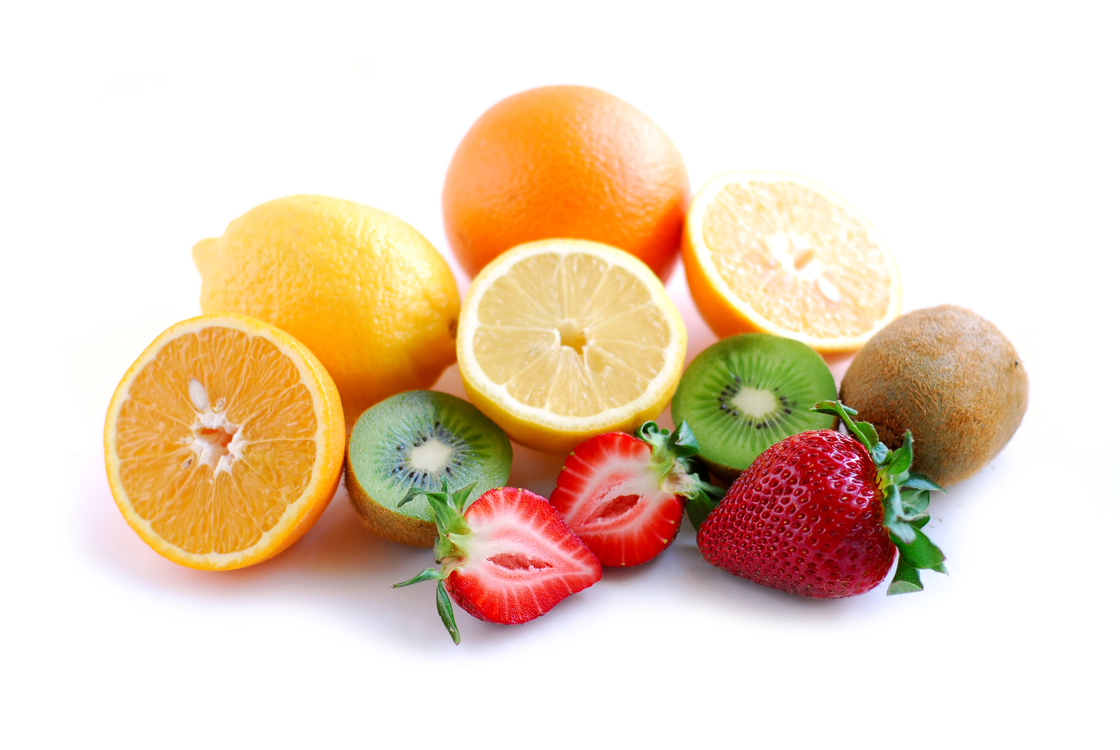 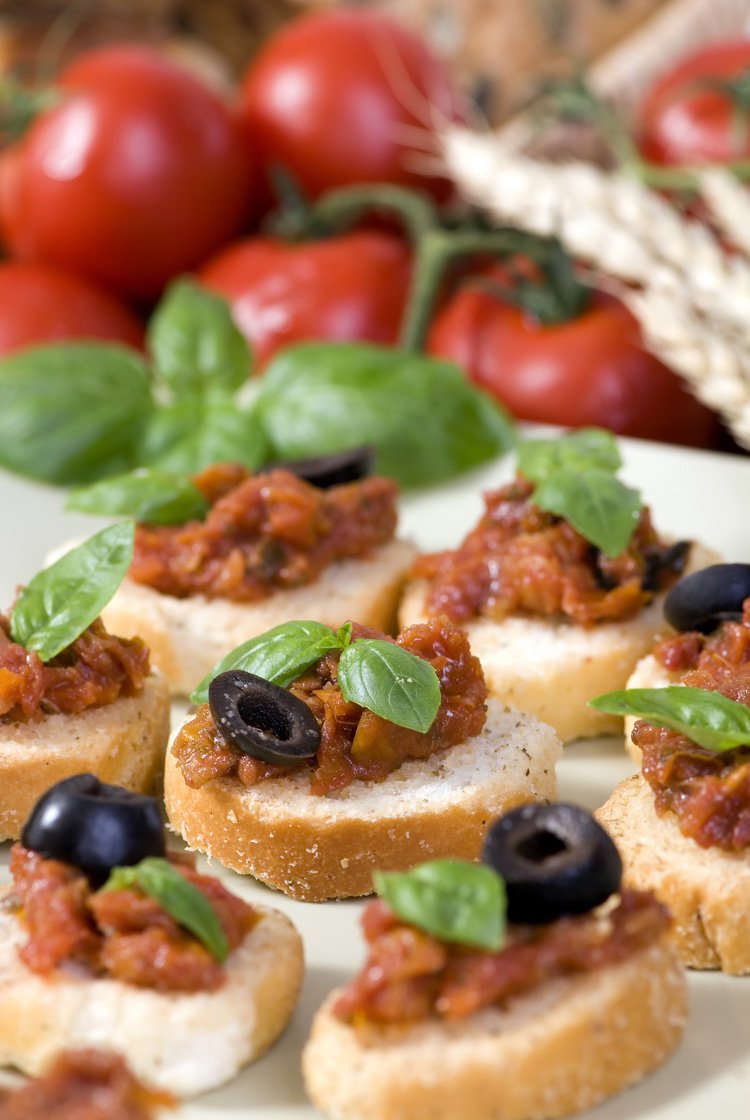 DaysAMSnackStarterMain MealDessertPMSnackMondayOatcake,cheddar cheese & appleQuorn goujon, herb or plain potatoes wedges & fresh vegetablesYoghurtChicken morning roll &bananaTuesdayLemon and sultana muffin & green grapesSoupLasagne, crusty bread & seasonal vegetablesCheese sandwich &cherry tomatoWednesdayBanana roll &melonSoupChicken, yorkshire pudding, potatoes & seasonal vegetablesBreadsticks, carrot & cucumber dip & bananaThursdayTuna sandwich& green appleSausages in gravy, potatoes& seasonal vegetablesFruitFromage frais &orangeFridayBanana loaf & easy peelerSoupFish cake, potato wedges & seasonal vegPitta breadcheese spread & red apple